РЕСПУБЛИКА  КАРЕЛИЯПРИОНЕЖСКИЙ  МУНИЦИПАЛЬНЫЙ  РАЙОНАДМИНИСТРАЦИЯ ШОКШИНСКОГО ВЕПССКОГО СЕЛЬСКОГО ПОСЕЛЕНИЯ                                             ПОСТАНОВЛЕНИЕот  16 мая  2018года                                                                      № 34                     Об утверждении Положения о комиссии по благоустройству и контролю за санитарнымсостоянием территории Шокшинскоговепсского сельского поселения           На основании Федерального закона от 06.10.2003 г. № 131-ФЗ 
«Об общих принципах организации местного самоуправления в Российской Федерации», Устава муниципального образования «Шокшинское вепсское сельское поселение», в целях контроля за реализацией и соблюдением «Правил благоустройства территории Шокшинского вепсского сельского поселения», утвержденных  Решением II сессии Совета Шокшинского вепсского сельского поселения IV созыва от 02 ноября 2017 года Администрация Шокшинского вепсского сельского поселенияПОСТАНОВЛЯЕТ:Утвердить Положение о комиссии по благоустройству и контролю за санитарным состоянием территории Шокшинского вепсского сельского поселения (Приложение №1)Утвердить состав  комиссии по благоустройству и контролю за санитарным состоянием территории Шокшинского вепсского сельского поселения (Приложение №2)Настоящее Постановление подлежит официальному обнародованию и вступает в силу в установленном законом порядкеКонтроль за исполнением настоящего постановления оставляю за собой. Глава Шокшинского вепсского					                                                   сельского поселения                                              	В.В. БуторинаПриложение 1                                                                           Утверждено Постановлением Администрации                                                                                   Шокшинского вепсского сельского поселения                                                                                  от 16 мая  2018года  №34                                                          ПОЛОЖЕНИЕО комиссии по благоустройству и контролю за санитарным состоянием территории Шокшинского вепсского сельского поселения1.Общие положения        1.1. Настоящее Положение о комиссии по благоустройству и контролю за санитарным состоянием территории Шокшинского вепсского сельского поселения разрабатывается и утверждается Администрацией Шокшинского вепсского сельского поселения.          1.2. Настоящее Положение определяет цели, задачи и функции Комиссии, права и обязанности Комиссии, а также порядок её работы.          1.3. Комиссия по благоустройству и контролю за санитарным состоянием территории Шокшинского вепсского сельского поселения (далее по тексту – Комиссия) является постоянно действующим коллегиальным, координационным органом, образуемым для контроля за благоустройством и  санитарным состоянием территории Шокшинского вепсского сельского поселения.          1.4. Комиссия в своей деятельности руководствуется Конституцией Российской Федерации,  федеральными законами и нормативными правовыми актами Российской Федерации, законами и нормативными правовыми актами Республики Карелия, Уставом Шокшинского вепсского сельского поселения и иными муниципальными нормативными правовыми актами, настоящим Положением.           1.5. Комиссия формируется из работников администрации Шокшинского вепсского сельского поселения, депутатов Совета Шокшинского вепсского сельского поселения,  из представителей предприятий, учреждений, организаций жилищно– коммунального хозяйства  и общественности (по согласованию). В состав Комиссии также могут быть включены представители органов исполнительной власти, контролирующих и инспектирующих органов (по согласованию). Персональный состав Комиссии утверждается распоряжением администрации Шокшинского вепсского сельского поселения.                                                         2. Цели и задачи Комиссии   2.1. Основной целью Комиссии является рассмотрение вопросов и осуществление постоянного контроля за надлежащим содержанием, обеспечением санитарного и эстетического состояния и благоустройства территории Шокшинского вепсского сельского поселения.   2.2. Основными задачами Комиссии являются:  контроль за соблюдением гражданами, индивидуальными предпринимателями и юридическими лицами Правил благоустройства территории населенных пунктов Шокшинского вепсского сельского поселения (далее – Правила благоустройства).  осуществление регулярных рейдов и осмотров территории населенных пунктов Шокшинского вепсского сельского поселения с целью проверки надлежащего выполнения гражданами, индивидуальными предпринимателями и юридическими лицами мероприятий по благоустройству и улучшению санитарно-экологического состояния территории и объектов, по надлежащему и своевременному исполнению предписаний.  координация взаимодействия и обеспечение согласованности деятельности органов местного самоуправления Шокшинского вепсского сельского поселения с предприятиями, оказывающие жилищно-коммунальные услуги, предприятиями, учреждениями и организациями, занятые в сфере благоустройства, организация сбора и обмена информацией между ними;  анализ деятельности Комиссии, разработка предложений и внесение рекомендаций по реализации вопросов местного значения в сфере благоустройства территории Шокшинского вепсского сельского поселения.                                                      3. Функции Комиссии   3.1.Осуществляет контроль за санитарным состоянием и благоустройством территории Шокшинского вепсского сельского поселения.   3.2. Проводит рейды по проверке благоустройства и санитарного состояния территории населенных пунктов Шокшинского вепсского сельского поселения.   3.3. Участвует в контрольных мероприятиях совместно с правоохранительными органами и государственными контрольными органами и учреждениями в области охраны окружающей среды и благополучия человека.   3.4. Участвует в создании системы мер по улучшению санитарно-экологического состояния территории населенных пунктов Шокшинского вепсского сельского поселения.   3.5. Участвует в разработке планов мероприятий, муниципальных программ по вопросам благоустройства и санитарного состояния населенных пунктов.   3.6. Проводит обследование всей территории населенных пунктов Шокшинского вепсского сельского поселения с целью выявления зон санитарно- экологического неблагополучия, выполняет все необходимые мероприятия и работы по улучшению санитарно – экологического состояния.   3.7. Участвует в проведении ежегодного конкурса по благоустройству на звание «Самый благоустроенный двор многоквартирного дома», «Самый благоустроенный индивидуальный двор» и т.д. Обобщает и анализирует все материалы, представленные на конкурс.  3.8. Рассматривает жалобы, заявления и обращения граждан по вопросам благоустройства.  3.9. Проводит среди предприятий, учреждений и организаций различных форм собственности, а также среди индивидуальных предпринимателей и граждан разъяснительную работу по вопросам благоустройства и санитарного состояния территории Шокшинского вепсского сельского поселения. 3.10.Осуществляет координацию деятельности предприятий, учреждений и организаций различных форм собственности, расположенных на территории Шокшинского вепсского сельского поселения в пределах своих полномочий. 3.11.Осуществляет мероприятия, направленные на решение проблем благоустройства. 3.12.Принимает участие в разработке нормативных правовых актов по вопросам благоустройства. 3.13.Исполняет иные функции в соответствии с возложенными на неё задачами.                                             4.   Состав и порядок образования Комиссии4.1 Комиссия образуется в составе председателя, заместителя председателя, секретаря   и членов комиссии.4.2. Персональный состав Комиссии утверждается распоряжением администрации Шокшинского вепсского сельского поселения.4.3 Председатель, заместитель председателя, секретарь  и члены комиссии осуществляют свою деятельность на безвозмездной основе.                                                        5. Права и обязанности Комиссии 5.1. Для осуществления возложенных на неё целей, задач и функций Комиссия имеет право:  осуществлять рейды и иные контрольные мероприятия по вопросам благоустройства и санитарного состояния территории Шокшинского вепсского сельского поселения. давать заключения, рекомендации, предложения по вопросам благоустройства и санитарного состояния;  давать предписания и предупреждения, устанавливать сроки и порядок устранения нарушений законодательства в области благоустройства и санитарного состояния организовывать и проводить в установленном порядке координационные совещания и рабочие встречи;  привлекать, в установленном порядке, к работе и к заседаниям Комиссии специалистов заинтересованных предприятий, учреждений и организаций различных форм собственности, а также индивидуальных предпринимателей и граждан;  исполняет иные права в соответствии с возложенными на неё задачами.    5.2.Для осуществления возложенных на нее задач и функций Комиссия обязана:  осуществлять контроль за санитарным состоянием территории Шокшинского вепсского сельского поселения и соблюдением юридическими и физическими лицами Правил благоустройства;  принимать участие в разработке муниципальных правовых актов по вопросам, отнесенным к ее компетенции;  организовывать контроль за выполнением своих решений;  принимать участие в подготовке и проведении совещаний, конференций, семинаров по вопросам, отнесенным к ее компетенции;  оказывать практическую и методическую помощь предприятиям, учреждениям и организациям, оказывающим жилищно–коммунальные услуги, готовить и направлять им письменные разъяснения по вопросам, отнесённым к её компетенции;                                                      6. Порядок работы Комиссии  6.1 Заседания комиссии проводятся по мере необходимости. Комиссия организует и осуществляет рейды по мере необходимости, но не реже чем один раз в квартал;6.2 Заседание комиссии проводит председатель Комиссии или, в случае его отсутствия, заместитель председателя Комиссии. На заседании Комиссии ведется протокол, который подписывается председательствующим на заседании.6.3 Заседание Комиссии правомочно, если на нем присутствует более половины от общего числа членов Комиссии.6.4 Член Комиссии обязан проинформировать, как правило, в письменной форме председателя комиссии о невозможности присутствовать на заседании комиссии.6.5 При голосовании по каждому вопросу член Комиссии имеет один голос и подает его за принятие решения или против него либо воздерживается от принятия решения.6.6.Решение Комиссии принимается большинством голосов от общего числа членов комиссии, присутствующих на заседании.6.7. Для подготовки отдельных вопросов Комиссия может создавать рабочие группы из числа членов Комиссии.6.8 Председатель комиссии:-председательствует на заседании Комиссии;-осуществляет общее руководство работой Комиссии;-утверждает план работы Комиссии;-определяет место и время проведения заседаний Комиссии, утверждает повестку дня заседаний;-подписывает от имени Комиссии все документы, связанные с выполнением возложенных на Комиссию функций;-организует голосование и подсчет голосов, оглашает результаты голосования; -организует и контролирует ведение протоколов Комиссии;-осуществляет иные полномочия, необходимые для организации деятельности Комиссии.6.9  Заместитель председателя комиссии:-исполняет обязанности председателя Комиссии в его отсутствие;-осуществляет по поручению председателя Комиссии иные полномочия.6.10 Секретарь комиссии :осуществляет делопроизводство Комиссии:-принимает документы, необходимые для проведения заседания Комиссии; -оповещает членов Комиссии и лиц, присутствие которых необходимо, о времени и месте проведения заседания Комиссии, а также о вопросах, вносимых на ее рассмотрение; -ведет протокол заседания Комиссии;-осуществляет контроль над выполнением плана работы Комиссии и принятых Комиссией решений, поручений председателя комиссии;-осуществляет иные полномочия, необходимые для организации деятельности Комиссии.6.11.  Член Комиссии:-принимает личное участие в ее заседаниях;-вправе получать документы, представленные на заседание Комиссии;-вправе задавать вопросы, участвовать в обсуждении, голосовать.-подписывает протоколы заседаний Комиссии, а при необходимости и наличии соответствующего решения, иные документы;-осуществляет иные полномочия, необходимые для организации деятельности комиссии.          7. Порядок осуществления контроля и оформления выявленных нарушений   7.1. Проведение контроля за соблюдением Правил благоустройства физическими и юридическими лицами осуществляется в форме постоянного мониторинга территории, фиксации нарушений Правил благоустройства, установленных в ходе такого мониторинга, выдача предписаний об устранении нарушений Правил благоустройства, установления факта исполнения или неисполнения предписания и организации мер по привлечению лиц, не исполнивших предписание, к ответственности в установленном законом порядке. 2. В случае установления в ходе проведения мониторинга территории поселения нарушений Правил благоустройства незамедлительно составляется акт выявления нарушений Правил благоустройства (Приложение № 1). 3. В целях подтверждения нарушения Правил благоустройства, к акту выявления нарушения Правил благоустройства территории могут прилагаться: фототаблица с нумерацией каждого фотоснимка (Приложение № 3) иная информация, подтверждающая нарушение. 4. Член комиссии, составивший акт выявления нарушения Правил благоустройства, принимает меры к установлению лица, нарушившего Правила благоустройства и выдает ему предписание об устранении нарушений Правил благоустройства (Приложение № 2), в котором устанавливается срок исполнения предписания. 5. Предписание вручается лицу, допустившему нарушение (его представителю), о чём делается пометка в предписании об устранении нарушений Правил благоустройства. В случае невозможного вручения предписания лицу, допустившему нарушение (его представителю), предписание с копией акта выявления нарушения Правил благоустройства направляется нарушителю по почте заказным письмом с уведомлением о вручении. 6. При оформлении предписания устанавливается разумный срок, необходимый для устранения нарушения с момента вручения предписания. 7. По истечении срока, установленного в предписании, в акте выявления нарушения Правил благоустройства, проводится повторная фотофиксация. В случае неисполнения предписания указанные материалы передаются лицу, уполномоченному на составление Протокола об административном правонарушении, предусмотренном действующим законодательством. 8. Специалист администрации поселения осуществляет учет выявленных нарушений путем ведения журнала учета выявленных нарушений Правил благоустройства (Приложение № 4), хранение всех относящихся к проведению контроля документов (в том числе актов, копий предписаний, почтовых уведомлений и др.)                                                     7. Заключительные положения 7.1 Комиссия и ее члены несут персональную ответственность в соответствии с действующим законодательством РФ.7.2 Комиссия в своей работе взаимодействует с органами местного самоуправления  муниципального района  и их структурными подразделениями.7.3 Изменения и дополнения в настоящее Положение вносятся Главой Шокшинского вепсского сельского поселения.Приложение № 1 к Положению о комиссии по благоустройству и контролю за санитарным состоянием территории Шокшинского вепсского сельского поселения                                                                      А К Т выявленных нарушений Правил благоустройства  территории  Шокшинского вепсского сельского поселенияВремя: «____» час. «____» минут
«_____»____________________ 20____ г. был осуществлён выезд (выход) по адресу: _______________________________________________________________________________ _______________________________________________________________________________ __________________________________________________________________, где находится _______________________________________________________________________________ _________________________________________________________________________________________________ (далее по тексту – Объект). В результате визуального осмотра Объекта, проведённого в присутствии ________________________________________________________________________ ________________________________________________________________________, были выявлены следующие нарушения Правил благоустройства Шокшинского вепсского сельского поселенияПри выявлении нарушений Правил благоустройства проводилась (не проводилась) фотосъёмкаАкт получил ______________________________________________________________От ознакомления с актом и от подписи  отказался _______________________________________________________________________(ФИО) лиц, в присутствии которых  составлен актПриложение № 2 к Положению о комиссии по благоустройству и контролю за санитарным состоянием территории Шокшинского вепсского сельского поселенияП Р Е Д П И С А Н И Е №_____об устранении нарушений Правил благоустройства территории Шокшинского вепсского сельского поселения            п. _______________ «___» __________ 20__ г. время «____» час. «____» мин. Предписание составлено ________________________________________________________________________ _____ (Ф.И.О., должность лица, составившего предписание) на основании Акта выявленных нарушений Правил благоустройства территории Шокшинского вепсского сельского поселения  от «___» __________ 20___г. № _______ в отношении ________________________________________________________________________ ________________________________________________________________________  (наименование юридического лица, юридический адрес, Ф.И.О представителя (работника) юридического лица, Ф.И.О. физического лица) С целью устранения выявленных нарушений Вам необходимо осуществить следующие мероприятия по устранению выявленных нарушений требований Правил благоустройства территории Шокшинского вепсского сельского поселения  О результатах исполнения настоящего предписания сообщить в Комиссию по благоустройству и контролю за санитарным состоянием территории Шокшинского вепсского сельского поселения в срок до «___» _______________   При неисполнении настоящего предписания нарушитель несет ответственность в соответствии с действующим законодательством Российской Федерации и Республики Карелия.Предписание выдал:_________________________________________________________________________________(ФИО, подпись) Предписание получил:_________________________________________________________________________________(ФИО, подпись)Приложение № 3к Положению о комиссии по благоустройству и контролю за санитарным состоянием территории Шокшинского вепсского сельского поселенияФОТОТАБЛИЦАк акту выявленных нарушений Правил благоустройства территории Шокшинского вепсского сельского поселенияп._________________________ «____» _____ 20___года__________________________________________Подпись лица, составившего фототаблицу                                                                                                                             Приложение 2                                                                           Утверждено Постановлением Администрации                                                                                          Шокшинского вепсского сельского поселения                                                                                        от    16 мая  2018года    №34СОСТАВ КОМИССИИ  ПО БЛАГОУСТРОЙСТВУ И КОНТРОЛЮЗА САНИТАРНЫМ СОСТОЯНИЕМ ТЕРРИТОРИИШОКШИНСКОГО  ВЕПССКОГО СЕЛЬСКОГО ПОСЕЛЕНИЯПРЕДСЕДАТЕЛЬ КОМИССИИ    -   Глава Шокшинского вепсского   сельского поселения                                                                                                                         ЗАМЕСТИТЕЛЬ ПРЕДСЕДАТЕЛЯ   КОМИССИИ                                   -  Председатель Совета  Шокшинского вепсского сельского поселения                                                                                       СЕКРЕТАРЬ КОМИССИИ           - специалист Администрации  Шокшинского вепсского сельского поселенияЧЛЕНЫ КОМИССИИ                     -  депутат Совета Шокшинского вепсского сельского поселения;   - депутат Совета Шокшинского вепсского сельского поселения;   -  представитель УК «Элон» ( по согласованию);   -  представитель ТСЖ «Надежда» (по согласованию)    -   участковый  уполномоченный полиции ОМВД  России по Прионежскому  району(по согласованию)   -  жители Шокшинского вепсского сельского поселения.с. ____________ № _______             «____»___________ 20___ г. Должность члена комиссииФИО№п/пНаименование выявленного правонарушенияФИОПодписи№ п/пНаименование мероприятияСрок исполненияПримечание№п/пДата фиксации нарушенияМестофиксации нарушенияРеквизиты акта, выявленных нарушенийПримечание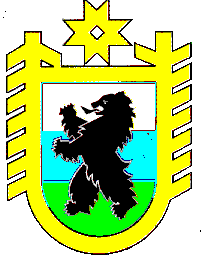 